DETROIT PAL 2020 FOOTBALL APPLICATION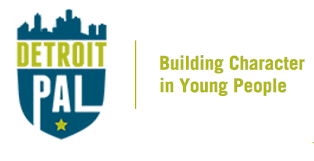 TEAM NAME: ________________________________________________________________Date Documents turned in: ___________________________________________________Contact Person Name and Phone #: _________________________________________Package Contents Included: Organizational RosterParent Registration PackageCopy of BylawsNon-profit verification Community Service ActivityIndentify an organization community service projectCompleted package needs to be submitted to the Detroit PAL office by Make sure your submission is complete, all application content will be reviewed how it is submitted. Applications must be submitted in person6:00 pm December 18, 20191680 Michigan Ave.Detroit, MI. 4816Organization interviews will be conducted January 4th and 5th.Interview times will be determined by the order in which applications are submitted